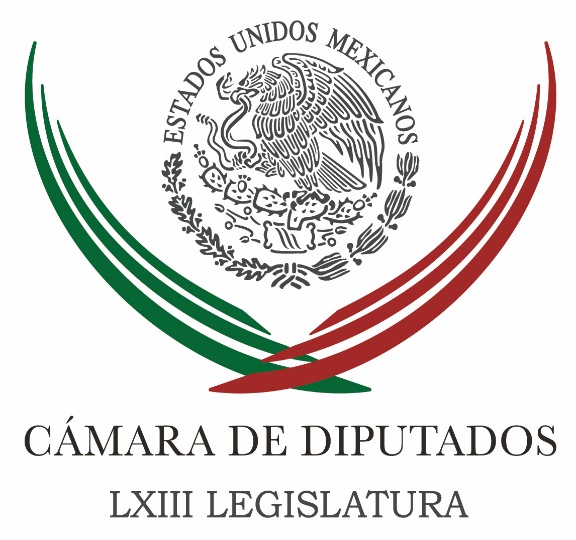 Carpeta InformativaEspecialResumen: Bolaños confía en que comportamiento del tipo de cambio sea pasajeroPRD alerta sobre nuevos ajuste a ingreso y gasto públicoPAN exige transparencia en aplicación del Presupuesto 2017Pide el PRD a Federación explicar apoyo a repatriadosDiputada urge a frenar crecimiento del consumo de heroína en el país13 noviembre de 2016TEMA(S): Trabajo LegislativoFECHA: 13-11-2016HORA: 14:30NOTICIERO: Fórmula onlineEMISIÓN: Fin de SemanaESTACIÓN: InternetGRUPO: Fórmula0Bolaños confía en que comportamiento del tipo de cambio sea pasajeroEl presidente de la Cámara de Diputados, Javier Bolaños Aguilar, expresó su convicción de que el comportamiento del peso frente al dólar y del mercado bursátil del país será pasajero.En un comunicado, el diputado federal del Partido Acción Nacional abundó que lo anterior es porque "está relacionada con el resultado electoral del pasado 8 de noviembre en Estados Unidos".Además, espera que la economía nacional vuelva pronto a mostrar la fortaleza que la ha caracterizado en los últimos tiempos, lo cual permitirá, en consecuencia, mantener el sistema financiero cambiario y de valores en calma y sin sobresaltos y, por tanto, sin afectaciones a los bolsillos de los consumidores.A poco más de un mes para que inicie el periodo vacacional de fin de año, el legislador llamó a las autoridades responsables de la economía, las finanzas y la protección y defensa de los consumidores a redoblar esfuerzos y acciones para evitar que la actual volatilidad de los mercados lesione la economía de las familias mexicanas.Destacó que esta anómala situación podría propiciar un alza desmedida en precios de diversos productos, por lo que advirtió que, ante la proximidad de las fiestas navideñas, es urgente que las autoridades federales diseñen y pongan en práctica programas de vigilancia y protección del gasto familiar.Bolaños Aguilar abundó que, si bien la economía mexicana ha experimentado largos periodos de estabilidad, también lo es que repentinamente se ve afectada por factores externos, ahora no solo económicos sino, incluso, de carácter político y electoral.En este sentido, reiteró su confianza de que el salto que ha registrado en los días recientes el valor del dólar frente al peso es un fenómeno temporal, por lo que la paridad entre ambas monedas indudablemente encontrará de nuevo reposo y tranquilidad.Lo anterior, dijo, impedirá un disparo en precios y tarifas de bienes y servicios; pero insistió, que aun cuando esto ocurra, sería indispensable actuar en forma preventiva y echar a andar programas cuyo objetivo sea supervisar el comportamiento de los establecimientos comerciales.El diputado panista consideró que en esta temporada tradicionalmente la gente dispone de recursos extraordinarios que destinan a sus compras, y en muchas ocasiones los comerciantes aprovechan cualquier coyuntura para modificar sus precios y perjudicar los bolsillos de los consumidores. /jpc/mTEMA(S): Trabajo LegislativoFECHA: 13/11/2016HORA: 15:29NOTICIERO: Milenio onlineEMISIÓN: Fin de SemanaESTACION: InternetGRUPO: Milenio0PRD alerta sobre nuevos ajuste a ingreso y gasto públicoApenas tres días después de la aprobación del Presupuesto de Egresos 2017, el coordinador de los diputados federales del PRD, Francisco Martínez Neri, reconoció la posibilidad de próximos ajustes al ingreso, a la deuda y al gasto del gobierno federal."El entorno económico internacional generó presión al momento de aprobar el Presupuesto de Egresos; se buscó evitar mayor incertidumbre; no obstante, cabe la posibilidad de que en un plazo breve se deban ajustar los ingresos, la deuda y el gasto, por lo que estaremos atentos al buen manejo de los recursos", dijo.Martínez Neri celebró la disposición de los diversos grupos parlamentarios a incrementar recursos a programas estratégicos para el desarrollo del país, pero sostuvo que no fue posible sensibilizar al PRI y sus aliados de establecer mecanismos de austeridad para la alta burocracia."Vemos con tristeza que permanecen los fondos de retiro del Poder Judicial y las prebendas de los funcionarios. Cabe mencionar que en el manejo y destino del endeudamiento público, nuevamente se rechazó la formación de un comité de expertos independientes que vigile el uso de la deuda", lamentó el también presidente de la Junta de Coordinación Política en el Palacio de San Lázaro.Sobre la distribución presupuestal, el legislador oaxaqueño detalló que su bancada dio la pelea para etiquetar dinero a rubros sensibles.Cómo ejemplo de ello se refirió al Fondo de Capitalidad de la Ciudad de México, que en la iniciativa presidencial estaba en cero y finalmente se le reasignaron 2 mil 450 millones de pesos.De igual forma se congratuló por la reorientación de mil 951 millones de pesos adicionales a educación:"El gobierno federal quería bajar 265 mil millones de pesos, pero en el PRD nos mantuvimos firmes y pugnamos porque se le etiquetaran más recursos y conseguimos este aumento, que si bien no es suficiente, servirá para fortalecer este importante rubro", indicó.Respecto a comunicaciones y transportes, el gobierno de Enrique Peña Nieto pretendía presupuestar un monto de 77 mil 723 millones, pero finalmente y luego de una férrea pugna de los legisladores, se etiquetaron 84 mil 627 millones, es decir, 6 mil 904 millones de pesos adicionales.Martínez Neri detalló asimismo que el ramo para agricultura se aumentó de la propuesta original de 62 mil 158 millones a 70 mil 597 millones, lo que significa una diferencia de 8 mil 439 millones de pesos. /psg/m.TEMA(S): Trabajo LegislativoFECHA: 13-11-2016HORA: 10:18NOTICIERO: Milenio.comEMISIÓN: Fin de SemanaESTACIÓN: InternetGRUPO: Milenio0PAN en San Lázaro exige transparencia en aplicación del Presupuesto 2017El coordinador del PAN en la Cámara de Diputados, Marko Cortés, exigió al gobierno federal, estados y municipios ejercer el Presupuesto 2017 con absoluta responsabilidad, transparencia y eficacia.Después de la aprobación del proyecto de egresos para el próximo año, el legislador panista subrayó que, a pesar de las restricciones presupuestales, tanto el Presidente de la República como los gobernadores y alcaldes tienen la obligación de utilizar correctamente el dinero público y orientarlo hacia la inversión para generar empleos y crecimiento económico."Los diputados del PAN serán vigilantes de que las partidas presupuestales se ejerzan en los rubros aprobados por el Congreso de la Unión y con ello contribuirán a combatir la estrecha visión de este gobierno sobre el proyecto de país, a fin de devolver la prosperidad que tanta falta hace en los hogares mexicanos", puntualizó.El líder parlamentario de Acción Nacional apeló así a la voluntad política de los tres órdenes de gobierno para cambiar el rumbo del país y que el ejercicio del gasto contribuya a desarrollar el crecimiento económico y las capacidades de los ciudadanos, a través de servicios eficientes de educación, salud e infraestructura.Sostuvo que la fracción albiazul en el Palacio de San Lázaro votó a favor del Presupuesto de Egresos en lo general, con el fin de garantizar estabilidad en el país y enviar un mensaje de certidumbre en el contexto de la volatilidad tras las elecciones presidenciales en Estados Unidos.No obstante, dijo, "en lo particular expresamos nuestra inconformidad en distintos temas como la eliminación del presupuesto para el rubro de prevención del delito, disminución en programas de salud, ciencia y tecnología, así como cambio climático".En contraste, Cortés hizo notar la aprobación de recursos propuestos por legisladores panistas como los 447 millones de pesos en materia de accesibilidad en el transporte público para las personas con discapacidad; 750 millones para infraestructura en fronteras; 263 millones para un fondo de migrantes; 600 millones, para un fondo de saneamiento de las universidades públicas, además de mil 774 millones para el campo. /jpc/mTEMA(S): Trabajo LegislativoFECHA: 13-11-2016HORA: 11:09NOTICIERO: Milenio onlineEMISIÓN: Fin de SemanaESTACIÓN: InternetGRUPO: Milenio0Pide el PRD a Federación explicar apoyo a repatriadosLa fracción del PRD en la Cámara de Diputados pedirá las comparecencias de los secretarios de Gobernación, Miguel Ángel Osorio; Hacienda, José Antonio Meade, y de Economía, Ildefonso Guajardo, además de los de Relaciones Exteriores, Claudia Ruiz Massieu, y del Trabajo, Alfonso Navarrete, para que expliquen la estrategia del gobierno federal ante la inminente repatriación de connacionales desde Estados Unidos.Así lo anticipó el vicecoordinador de la bancada perredista, Jesús Zambrano, al subrayar la necesidad de que el gobierno federal informe a los legisladores los detalles del programa “Somos mexicanos: aquí tienes las puertas abiertas” suscrito por el Ejecutivo y la iniciativa privada.Recordó que el Instituto Nacional de Migración registra un promedio de 548 repatriaciones diarias de connacionales durante los últimos 5 años y se prevé que dicha cifra aumentará considerablemente, una vez que Donald Trump asuma la presidencia de Estados Unidos el próximo 20 de enero.Zambrano remarcó por ello la necesidad de que el gobierno de Enrique Peña Nieto explique puntualmente sus acuerdos con la iniciativa privada, sobre todo cuando el presidente del Consejo Coordinador Empresarial, Juan Pablo Castañón, anunció ya que los días 6 y 7 de diciembre se reunirá con empresarios norteamericanos en la Ciudad de México para plantear a Trump un proyecto para la modernización comercial, agilización de fronteras y alianzas comerciales comunes.“Para ello, sin duda, debe contar con la anuencia y acompañamiento del Ejecutivo Federal”, dijo el legislador.El vicecoordinador de los diputados federales del PRD advirtió asimismo que el Poder Legislativo debe exigir al gobierno mexicano que haga valer todos los instrumentos diplomáticos para defender a nuestros connacionales y sus familias de las campañas de odio desatadas tras el triunfo del republicano Donald Trump.Insistió en la urgente necesidad de impulsar una política más activa de México a los Estados Unidos de Norteamérica en ese sentido. /jpc/mTEMA(S): Trabajo LegislativoFECHA: 13-11-2016HORA: 14:04NOTICIERO: Fórmula onlineEMISIÓN: Fin de SemanaESTACIÓN: InternetGRUPO: Fórmula0Diputada urge a frenar crecimiento del consumo de heroína en el paísLa diputada Adriana Terrazas Porras llamó a los tres niveles de gobierno a desarrollar programas integrales para prevenir y erradicar el consumo de heroína, ante el aumento del uso en ciudades como Hermosillo, Puebla, Cuernavaca y Oaxaca.La integrante de la Comisión de Salud afirmó que México es el mayor proveedor de heroína de Estados Unidos y que, según cifras de la Administración para el Control de Drogas, 45 por ciento de los decomisos son de procedencia mexicana.Propuso adicionar el Artículo 113 Bis a la Ley General de Salud, para que las secretarías de Salud y de Educación Pública, los gobiernos estatales y el Consejo Nacional contra las Adicciones implementen programas preventivos y para erradicar el uso de la heroína.Además, indicó que Ciudad Juárez, Chihuahua, se ha convertido en la localidad número uno de consumo de esa droga en todo el país, con una tasa superior al promedio nacional, según datos del Centro de Integración Juvenil de la entidad.La legisladora priista agregó que en dicha ciudad se identificaron unos seis mil "picaderos", que son sitios donde las personas se concentran para el consumo de drogas y que son un foco de infecciones de enfermedades como el VIH-Sida, tuberculosis o hepatitis C."La heroína es la droga que mata más personas, por lo que es fundamental diseñar un esquema de prevención e información que también permitirá cumplir con los instrumentos internacionales que México ha firmado para el control de las drogas prohibidas en cuanto a su producción, comercialización y venta", finalizó. /jpc/m